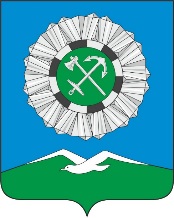 РОССИЙСКАЯ ФЕДЕРАЦИЯИркутская областьСлюдянское муниципальное образованиеАДМИНИСТРАЦИЯ СЛЮДЯНСКОГО ГОРОДСКОГО ПОСЕЛЕНИЯСлюдянского районаг. СлюдянкаПОСТАНОВЛЕНИЕО назначении публичных слушаний по вопросу отклонения от предельных параметров разрешённого строительства, реконструкции объектов капитального строительства в отношении земельного участка, по адресу: Иркутская область, Слюдянский район, г. Слюдянка, коллективное садоводство «Ветеран», ул. Строителей, сектор 1, участок № 56Рассмотрев заявление гр. Бобковой Л.Т. по вопросу отклонения от предельных параметров, разрешённого строительства, реконструкции объектов капитального строительства в отношении земельного участка, размеры которого меньше установленных градостроительным регламентам минимальных размеров земельных участков,  руководствуясь ст. 5.1, 39, 40 Градостроительного кодекса Российской Федерации, Федеральным  Законом от 06.10.2003 года № 131-ФЗ «Об общих принципах организации местного самоуправления в Российской Федерации», распоряжением Администрации Слюдянского городского поселения от 15.02.2021 года № 84-р «О внесении изменений в приложение № 1, утверждённое распоряжением от 27.04.2008 года № 117-р «О создании постоянно действующей комиссии по разработке предложений для внесения изменений в правила землепользования и застройки Слюдянского муниципального образования», решением Думы Слюдянского муниципального образования от 02.06.2020 года № 37 IV–ГД «Об утверждении Порядка организации и проведении публичных слушаний в Слюдянском муниципальном образовании», ст. 20, 44, 47 Устава Слюдянского муниципального образования, зарегистрированного Главным управлением Министерства юстиции Российской Федерации по Сибирскому федеральному округу 23 декабря 2005 года за №RU385181042005001, с изменениями и дополнениями, зарегистрированными Управлением Министерства юстиции Российской Федерации по Иркутской области от 6 декабря 2021 года №RU385181042021002,ПОСТАНОВЛЯЕТ:Назначить публичные слушания по вопросу отклонения от предельных параметров, разрешённого строительства, реконструкции объектов капитального строительства в отношении земельного участка в части уменьшения предельного максимального параметра размера земельного участка, для земельного участка с кадастровым номером 38:25:010108:69, площадью 224 м2, расположенного по адресу: Иркутская область, Слюдянский район, г. Слюдянка, коллективное садоводство «Ветеран», ул. Строителей, сектор 1, участок № 56, находящегося в границах зоны СХЗ-2 - «Зоны садоводческих, огороднических или дачных некоммерческих объединений граждан»  и провести их 24 февраля 2022 года в 10.00 часов на земельном участке, расположенном по адресу: Иркутская область, Слюдянский район, г. Слюдянка, коллективное садоводство «Ветеран», ул. Строителей, сектор 1, участок № 56.Установить срок проведения публичных слушаний не более одного месяца со дня оповещения жителей Слюдянского муниципального образования о времени и месте их проведения до дня опубликования заключения о результатах публичных слушаний.Комиссии по внесению изменений в Правила землепользования и застройки Слюдянского муниципального образования, постоянно действующей на основании Порядка, утверждённого распоряжением Администрации Слюдянского городского поселения от 15.02.2021 г. № 84-р «О внесении изменений в приложение № 1, утверждённое распоряжением от 27.04.2008 года № 117-р «О создании постоянно действующей комиссии по разработке предложений для внесения изменений в правила землепользования и застройки Слюдянского муниципального образования».  организовать и провести публичные слушания с участием граждан, проживающих в пределах территориальной зоны, в границах которой расположен земельный участок, применительно к которому запрашивается данное разрешение;опубликовать оповещение о начале публичных слушаний в газете «Байкал новости» и  проект постановления администрации Слюдянского городского поселения «О предоставлении разрешения на отклонение от предельных параметров разрешённого строительства размеры которого меньше установленных градостроительным регламентом минимальных размеров», разместить на официальном сайте администрации Слюдянского городского поселения в сети Интернет http:// www.gorod-sludyanka.ru 11 февраля 2022 года (приложение № 1, приложение № 2 к настоящему постановлению);обеспечить ознакомление с документами и материалами по вопросам, подлежащим рассмотрению на публичных слушаниях, с 11 февраля 2022 года по адресу: Иркутская область, Слюдянский район, г. Слюдянка, улица Советская, д. 34, кабинет № 17 (отдел архитектуры и градостроительства администрации Слюдянского городского поселения) и на официальном сайте администрации Слюдянского городского поселения в сети Интернет http:// www.gorod-sludyanka.ru;направить сообщения о проведении публичных слушаний правообладателям земельных участков, имеющих общие границы с земельным участком, применительно к которому запрашиваются данные разрешения, правообладателям объектов капитального строительства, расположенных на земельных участках, имеющих общие границы с земельным участком, применительно к которому запрашивается данное разрешение в срок до 24 февраля 2022 года;осуществить приём от физических и юридических лиц предложений и рекомендаций по выносимым на публичные слушания вопросам с 11 февраля 2022 года по                24 февраля 2022 года по адресу: 665904, Иркутская область, Слюдянский район, г. Слюдянка, улица Советская, д. 34, кабинет № 17 (отдел архитектуры и градостроительства администрации Слюдянского городского поселения);Опубликовать заключение о результатах публичных слушаний в приложении к газете «Байкал новости» и  на официальном сайте администрации Слюдянского городского поселения в сети Интернет http:// www.gorod-sludyanka.ru, не позднее 01.03.2022 года.Опубликовать настоящее постановление газете «Байкал новости» и разместить на официальном сайте администрации Слюдянского городского поселения в сети Интернет http:// www.gorod-sludyanka.ru.Настоящее постановление вступает в силу со дня его официального опубликования.Глава Слюдянскогомуниципального образования                                                                                  В.Н. Сендзяк   Приложение № 1 к постановлению                                                                                       администрации Слюдянского                                                                                                городского поселенияОповещение о проведении публичных слушаний	Администрация Слюдянского городского поселения сообщает, что 24 февраля 2022 года в 10 час. 00 мин., на земельном участке, расположенном по адресу: Иркутская область, Слюдянский район, г. Слюдянка, коллективное садоводство «Ветеран», ул. Строителей, сектор 1, участок № 56 проводятся публичные слушания по вопросу отклонения от предельных параметров, разрешённого строительства, реконструкции объектов капитального строительства в отношении земельного участка размеры которого меньше установленных градостроительным регламентом минимальных размеров, расположенного по адресу: Иркутская область, Слюдянский район, г. Слюдянка, коллективное садоводство «Ветеран», ул. Строителей, сектор 1, участок № 56.	Ознакомление с документами и материалами по вопросам, подлежащим рассмотрению на публичных слушаниях, обеспечено  с 11 февраля 2022 года по адресу: Иркутская область, Слюдянский район, г. Слюдянка, улица Советская, д. 34, кабинет № 17 (отдел архитектуры и градостроительства отношений администрации Слюдянского городского поселения) и на официальном сайте администрации Слюдянского городского поселения в сети Интернет http:// www.gorod-sludyanka.ruВ период с 11.02.2022 года по 24.02.2022 года участники публичных слушаний, имеют право вносить предложения и замечания, касающиеся данного вопроса:1) посредством официального сайта администрации Слюдянского городского поселения;2) в письменной или устной форме в ходе проведения собрания или собраний участников публичных слушаний;3) в письменной форме в адрес администрации Слюдянского городского поселения; 	Предложения и замечания после идентификации личности участника публичных слушаний регистрируется в журнале регистрации.Заключение о результатах публичных слушаний будет опубликовано в приложении к газете «Байкал новости» и размещено на официальном сайте администрации Слюдянского городского поселения в сети Интернет http:// www.gorod-sludyanka.ru, не позднее 1 марта 2022 года.Администрация Слюдянского городского поселенияПриложение № 2 к постановлению                                                                                        администрации Слюдянского                                                                                                 городского поселения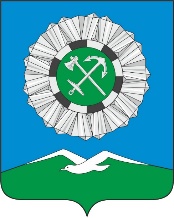 РОССИЙСКАЯ ФЕДЕРАЦИЯ Иркутская область Слюдянское муниципальное образованиеАДМИНИСТРАЦИЯ СЛЮДЯНСКОГО ГОРОДСКОГО ПОСЕЛЕНИЯСлюдянского районаг. СлюдянкаПОСТАНОВЛЕНИЕНа основании  заявления гр. Бобковой Л.Т. о предоставлении разрешения на отклонение от предельных параметров разрешённого строительства (или реконструкции) объекта капитального строительства, в соответствии со ст. 5.1,  ст. 40 Градостроительного кодекса Российской Федерации,  ст. 14 Федерального закона от 06.10.2003 г. № 131-ФЗ «Об общих принципах организации местного самоуправления в Российской Федерации», ст. 47 Устава Слюдянского муниципального образования, зарегистрированного Главным управлением Министерства юстиции Российской Федерации по Сибирскому федеральному округу 23 декабря 2005 года за №RU385181042005001, с изменениями и дополнениями, зарегистрированными Управлением Министерства юстиции Российской Федерации по Иркутской области от 6 декабря 2021 года №RU385181042021002,ПОСТАНОВЛЯЕТ:Предоставить гр. Бобковой Людмиле Талгатовне, разрешение на отклонение от предельных параметров разрешённого строительства, реконструкции объектов капитального строительства в части уменьшения допустимой минимальной площади земельного участка, принадлежащего заявителю на праве собственности с кадастровым номером 38:25:010108:69 общей площадью 224 м2, расположенного по адресу: Иркутская область, Слюдянский район, г. Слюдянка, коллективное садоводство «Ветеран», ул. Строителей, сектор 1, участок № 56, с видом разрешённого использования – под садовый участок.Гражданке Бобковой Людмиле Талгатовне изменить вид разрешённого использования земельного участка, расположенного по адресу: Иркутская область, Слюдянский район, г. Слюдянка, коллективное садоводство «Ветеран», ул. Строителей, сектор 1, участок № 56, с вида разрешённого использования – «Садовый участок, на вид разрешённого использования – «Ведение садоводства».Опубликовать настоящее постановление в приложении к газете «Байкал новости», а также разместить на официальном сайте администрации Слюдянского муниципального образования в сети «Интернет» https://www.gorod-sludyanka.ru/.Контроль за исполнением настоящего постановления возложить на отдел архитектуры и градостроительства администрации Слюдянского городского поселения.Глава Слюдянскогомуниципального образования                                                                                  В.Н. Сендзяк   Справкао согласовании проекта постановления администрацииСлюдянского городского поселения1. Наименование документа Постановление «О назначении публичных слушаний по вопросу отклонения от предельных параметров разрешённого строительства, реконструкции объектов капитального строительства в отношении земельного участка, по адресу: Иркутская область, Слюдянский район, г. Слюдянка, коллективное садоводство «Ветеран», ул. Строителей, сектор 1, участок № 56»2. Проект подготовлен отделом архитектуры и градостроительства администрации Слюдянского городского поселения                                                                      наименование отдела, управления3. Проект завизирован должностными лицами, представившими проект:4. Лицо, ответственное за подготовку проекта______________________________________Ведущий специалист отдела архитектуры и градостроительства администрации Слюдянского городского поселения Коваль Надежда Владимировна, тел. 52-9-13                                                                                                                     должность, Ф.И.О., рабочий телефон5. Визы отделов, комитетов и других подразделений                                                   6. Проект поступил________                     от                                            ___                                                    
                                               дата                                                                                      кого 7. Замечания Юридического отдела:                                                                                                                                                         ______________________________________________________________________________                                                                                                                                                         _                                              _                                                                                                         _                   подпись                                                                                                                     дата 8. Антикоррупционная экспертиза: наличие коррупционных фактов_________________________________________________________________________________________________________________________________________________________________________________________________________________________________________________________                                              _                                                                                                         _                   подпись                                                                                                                      датаот03.02.2022№85от03.02.2022№85от03.02.2022№85от№О предоставлении разрешения на отклонение от предельных параметров разрешенного строительства в части уменьшения допустимой минимальной площади земельного участка Ф.И.О.ПодписьДатаТелефонруководитель (заместитель)ОрганизацииВладимир Николаевич Сендзяк 52-9-09Наименование отдела, комитета, подразделения, должность, фамилияКраткое содержание замечаний, подпись, датаЗамечание устранено,подпись, дата Заведующий отделом архитектуры и градостроительства администрации Слюдянского городского поселения Черноскутова В.Н.